сообщение о предоставлении земельного участка в аренду край Алтайский, р-н Солтонский, в административных границах Сузопского сельсовета, на устье р. Сазы и р. Неня,   возле ЗУ 22:44:080021:611АДМИНИСТРАЦИЯ СОЛТОНСКОГО РАЙОНА АЛТАЙСКОГО КРАЯИНН 2274001225 КПП 227401001 ОГРН 1022201944236659520, Алтайский край, Солтонский р-н, с Солтон, ул Ленина д. 3Контактное лицо  - Анна Петровна Образцова, телефон +7(38533)21024Информация о земельном участкеМестонахождение имущества:край Алтайский, р-н Солтонский, в административных границах Сузопского сельсовета, на устье р. Сазы и р. Неня,   возле ЗУ 22:44:080021:611Категория объекта- земли сельскохозяйственного назначенияФорма собственности - государственная собственность (неразграниченная)Цель предоставления земельного участка - для ведения личного подсобного хозяйстваПлощадь земельного участка   11546  м2Кадастровый квартал 22:44:080022Адрес и время приема граждан для ознакомления со схемой расположения земельного участка, в соответствии с которой предстоит образовать земельный участок: Алтайский край, Солтонский р-н, с Солтон, ул. Ленина д. 3, каб. 26.Изображение участка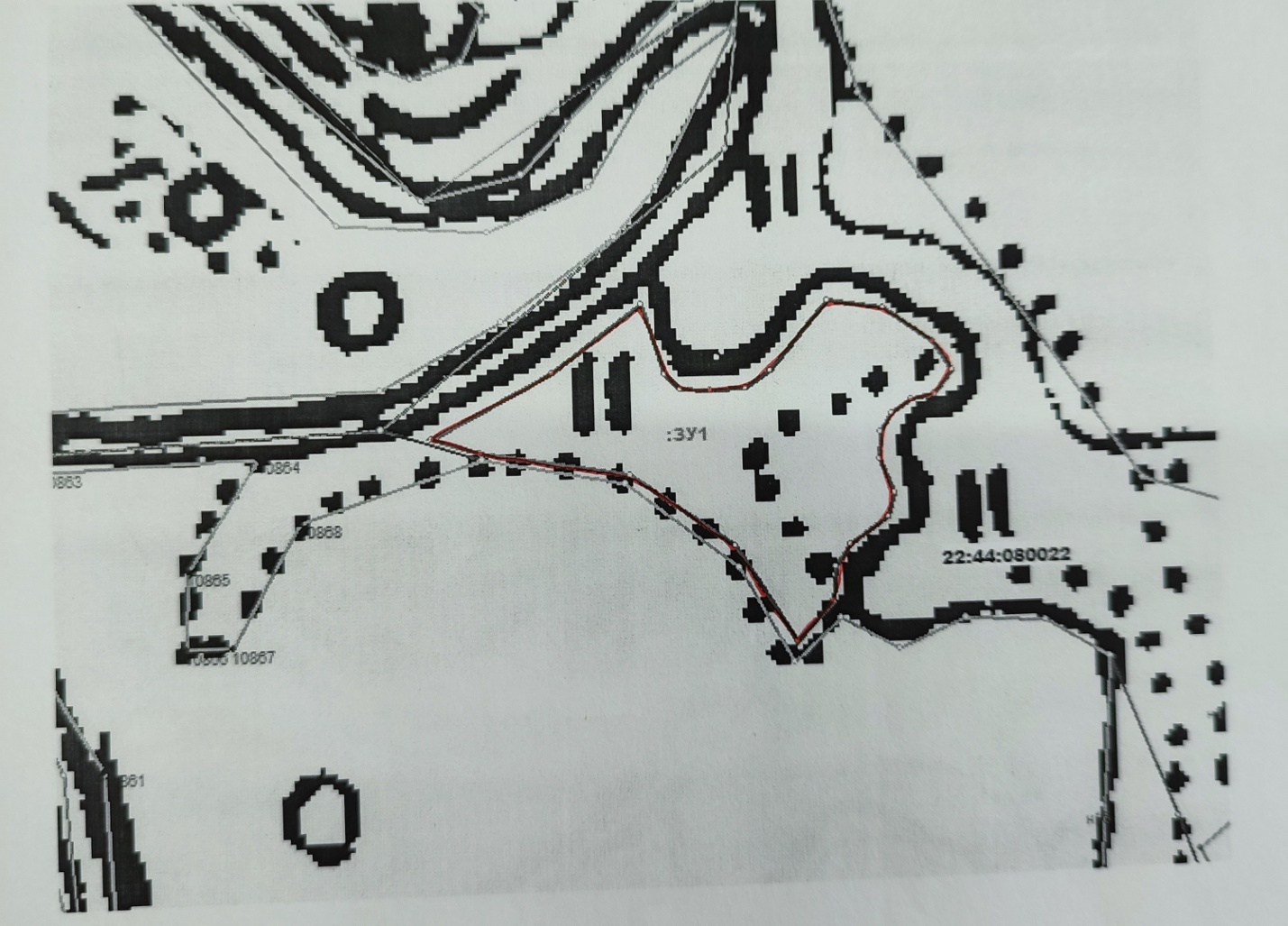 Обоснованные возражения принимаются с 02.02.2024 г по 22.02.2024 г по адресу: Алтайский край, Солтонский р-н, с Солтон, ул. Ленина д. 3, каб.26